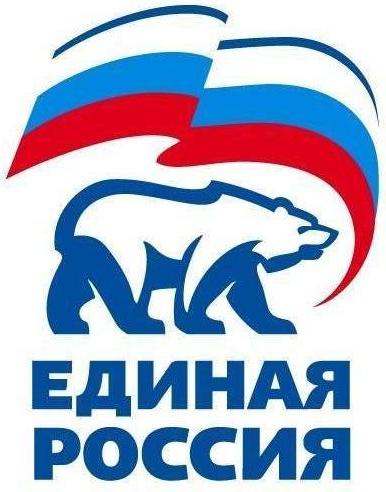 427780, Удмуртская Республика, г.Можга, ул Можгинская,57; тел. (34139 )4-33-57,е-mail: mozhginskyraion@udmurt..er.ru.РЕШЕНИЕ                                                                    № 9.2Политсовета Местного отделения Можгинского районаВсероссийской политической партии «ЕДИНАЯ РОССИЯ»26 июля  2017 года                                                                                                г.МожгаО  назначении члена Территориальной  избирательной комиссии с правом совещательного голоса	В  соответствии с пунктом 22 статьи 29 Федерального закона от 12 июня 2002 г № 67-ФЗ «Об основных гарантиях избирательных прав и права  на участие  в референдуме граждан Российской Федерации» , пунктом 14.8.8. Устава Всероссийской  политической партии «ЕДИНАЯ РОССИЯ», Местный политический совет  РЕШИЛ:	Назначить Городилову Надежду Петровну , проживающую по адресу: Удмуртская Республика, г.Можга, ул. А.Гайдара , дом 18 в Территориальную избирательную комиссию Можгинского района с правом  совещательного голоса.		Секретарьместного отделения Можгинского  района Партии «ЕДИНАЯ РОССИЯ»                                                                      Г.П.Королькова